MT-PONEDJELJAK 23.3.2020.ZBROJI POMOĆU BROJEVNE CRTE:                                +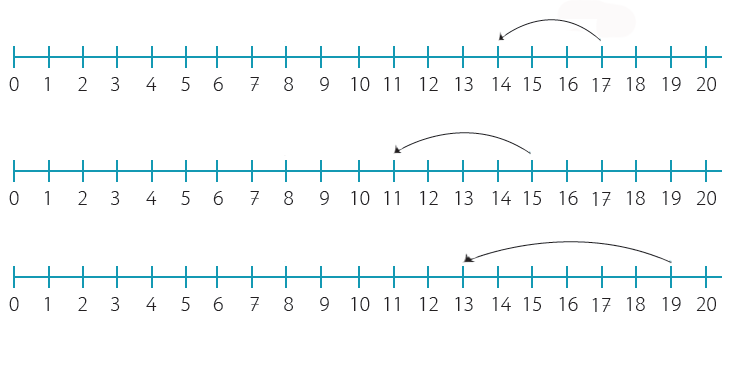 12 + 4 =                                10 + 4 =15 + 5 =                                11 + 6 =10  + 8 =	16 + 4 =14 + 3 =	13 + 0 =17 + 2 =	10 + 10 =10 + 5 =	12 + 5 =11 + 7 =	15 + 5 =13 + 5 =	10 + 9 =